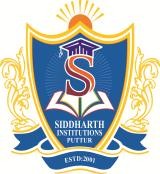 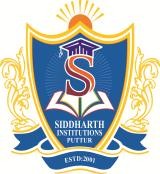 UNIT –IRole of Distribution in Value discoveryUNIT –IIStrategic SourcingUNIT –IIISupply Chain Network UNIT –IVPlanning Demand, Inventory And Supply  UNIT –VCurrent Trends Prepared by:Mr. Sai Chandu.KAssistant Professor1Define the following:1aAmalgamation of Shipments[L1][CO1][2M]1bSCM Philosophy[L1][CO1][2M]1cContract Negotiation[L1][CO6][2M]1dSupplier Selection[L1][CO1][2M]1eCustomer chain[L1][CO1][2M]2Explain the distinction between distribution logistics and supply chain management.Explain SCM Nature and Scope.Explain the distinction between distribution logistics and supply chain management.Explain SCM Nature and Scope.[L2][CO1][L1][CO1][04M][06M]3What is Outsourcing of distribution logistics? Explain reasons for outsourcing.What is Outsourcing of distribution logistics? Explain reasons for outsourcing.[L1][CO1][L2][CO1][05M][05M]4Explain the Distinction between distribution logistics and supply chain management.How agriculture sector using distribution logistics and supply chain management.Explain the Distinction between distribution logistics and supply chain management.How agriculture sector using distribution logistics and supply chain management.[L1][CO1][L3][CO5][05M][05M]5What is the significance of Supply Chain management?What conclusions you can draw supply chain strategy?What is the significance of Supply Chain management?What conclusions you can draw supply chain strategy?[L1][CO1][L4][CO1][03M][07M]6Define Fundamentals of Supply Chain management with suitable examples.What would happen if decision phrases go wrong?Define Fundamentals of Supply Chain management with suitable examples.What would happen if decision phrases go wrong?[L1][CO1][L5][CO1][05M][05M]7Explain Supply chain strategy in step wise processHow would you explain measuring performance in supply chain?Explain Supply chain strategy in step wise processHow would you explain measuring performance in supply chain?[L1][CO1][L6][CO1][05M][05M]8State the ‘Evolution of supply chain management’.How would you test supply chain performance?State the ‘Evolution of supply chain management’.How would you test supply chain performance?[L1][CO1][L4][CO1][05M][05M]9Explain the role of Supply Chain Management in EconomyExamine revolutions in supply chain market.Explain the role of Supply Chain Management in EconomyExamine revolutions in supply chain market.[L2][CO1][L4][CO1][03M][07M]10State the Enablers/Drivers of Supply Chain Performance.	Demonstrate understanding of distribution logistics.State the Enablers/Drivers of Supply Chain Performance.	Demonstrate understanding of distribution logistics.[L1][CO1][L3][CO1][07M][03M]Define the following:1aWorld Wide Sourcing[L1][CO2][2M]1bSupplier Development[L1][CO2][2M]1cContract Negotiation[L1][CO2][2M]1dSupplier Selection[L1][CO2][2M]1eCustomer chain[L1][CO2][2M]2Define Strategic Sourcing. Explain its Nature and Scope.What can you say about supplier solutions?Define Strategic Sourcing. Explain its Nature and Scope.What can you say about supplier solutions?[L1][CO2][L2][CO2][05M][05M]3What is Outsourcing? How does it will help organization?Watch choice would you have made while negotiating if you are doing a business?What is Outsourcing? How does it will help organization?Watch choice would you have made while negotiating if you are doing a business?[L1][CO2][L6][CO2][04M][06M]4Explain how to Identify core processes in supply chain.Can you formulate a theory for make versus buy?Explain how to Identify core processes in supply chain.Can you formulate a theory for make versus buy?[L1][CO2][L5][CO2][05M][05M]5What is the significance of World Wide Sourcing in supply chain management.?What idea justify market versus hierarchy?What is the significance of World Wide Sourcing in supply chain management.?What idea justify market versus hierarchy?[L1][CO1,2][L4][CO2][05M][05M]6State how Supplier Selection process is done. How would you clarify supplier development?State how Supplier Selection process is done. How would you clarify supplier development?[L1][CO2][L3][CO2][05M][05M]7Distinguish between Make Vs buy with examples.  How does Make Vs buy continuum of goods help in business decision making?Distinguish between Make Vs buy with examples.  How does Make Vs buy continuum of goods help in business decision making?[L2][CO2][L4][CO2][05M][05M]8Distinguish between Market Vs Hierarchy with examples.  Illustrate Market Vs Hierarchy system with the diagram and  explain.Distinguish between Market Vs Hierarchy with examples.  Illustrate Market Vs Hierarchy system with the diagram and  explain.[L1][CO2][L1][CO2][05M][05M]9Explain Sourcing strategy with process.If you are a manager what are the issues you negotiate with suppliersExplain Sourcing strategy with process.If you are a manager what are the issues you negotiate with suppliers[L1][CO2][L6][CO2][05M][05M]10State how to Supplier Selection process is done.How would you clarify supplier development?State how to Supplier Selection process is done.How would you clarify supplier development?[L1][CO2][L4][CO2][03M][07M]Define the following:1aNetwork Design decisions[L1][CO3][2M]1bDecision trees 	[L1][CO3][2M]1cInventory cost[L1][CO3][2M]1dFacilities cost	[L1][CO3][2M]1eTransit time.[L1][CO3][2M]2Write a short note on Supply Chain Network. Explain supply chain importance.	Write a short note on Supply Chain Network. Explain supply chain importance.	[L1][CO3][L1][CO3][05M][05M]3What is Distribution Network Design? Explain its role and functions.What is Distribution Network Design? Explain its role and functions.[L1][CO3][L1][CO3][05M][05M]4Explain detailed about the Influencing options.How would you prove network designing is important for organisations?Explain detailed about the Influencing options.How would you prove network designing is important for organisations?[L1][CO3][L3][CO3][05M][05M]5What is the significance of Value Addition in supply chain management?How would you categorize capital allocation?	What is the significance of Value Addition in supply chain management?How would you categorize capital allocation?	[L1][CO3][L4][CO3][05M][05M]6Define distribution Strategies with suitable examples.Design a network for agriculture based businesses.Define distribution Strategies with suitable examples.Design a network for agriculture based businesses.[L1][CO3][L6][CO5][04M][06M]7Distinguish between Models for facility and location with examples.  How does this distribution center location models works? Explain in your own words.Distinguish between Models for facility and location with examples.  How does this distribution center location models works? Explain in your own words.[L2][CO3][L3][CO3][05M][05M]8What is the significance of facility and location?  How does decision making helps in Supply Chain Performance?What is the significance of facility and location?  How does decision making helps in Supply Chain Performance?[L2][CO5][L2][CO5][05M][05M]9State the Enablers/Drivers of Supply Chain Performance.Interpret in your own words the understanding of distribution logistics.State the Enablers/Drivers of Supply Chain Performance.Interpret in your own words the understanding of distribution logistics.[L1][CO6][L2][CO3][05M][05M]10State the Supply Chain Network optimization models.How would you explain about optimization model.State the Supply Chain Network optimization models.How would you explain about optimization model.[L2][CO3][L1][CO3][04M][06M]1Define the following:1aMultiple location[L1][CO4][2M]1bInventory management.[L1][CO4][2M]1cPricing	[L1][CO5][2M]1dRevenue Management[L1][CO4][2M]1eRisk Pooling[L1][CO4][2M]2What is the need of Managing supply chain cycle inventory? How do you face Uncertainty in the supply chain.What is the need of Managing supply chain cycle inventory? How do you face Uncertainty in the supply chain.[L1][CO4][L4][CO4][05M][05M]3How do you manage supply chain cycle inventory? How does supply chain system help organization?How do you manage supply chain cycle inventory? How does supply chain system help organization?[L3][CO5][L1][CO4][04M][06M]4Explain how to identify Uncertainty in the supply chain.Why would Amazon choose multi location inventory management?Explain how to identify Uncertainty in the supply chain.Why would Amazon choose multi location inventory management?[L2][CO4][L4][CO5][05M][05M]5What is the significance of Analyzing impact of supply chain redesign on the inventory?Construct product life cycle for Nokia.What is the significance of Analyzing impact of supply chain redesign on the inventory?Construct product life cycle for Nokia.[L1][CO4][L6][CO5][05M][05M]6Define Risk Pooling with suitable examples.What would results if managing inventory for short life in agriculture product basis is implemented rightly?Define Risk Pooling with suitable examples.What would results if managing inventory for short life in agriculture product basis is implemented rightly?[L1][CO5][L3][CO4][05M][05M]7Distinguish between Planning and Demand with examples.  How does Inventory And Supply of goods help in business decision making?Distinguish between Planning and Demand with examples.  How does Inventory And Supply of goods help in business decision making?[L3][CO4][L1][CO4][05M][05M]8How to Managing inventory for short life products? How does IT sector will help organization in SCM?How to Managing inventory for short life products? How does IT sector will help organization in SCM?[L1][CO4][L1][CO4][05M][05M]9Explain product life cycle with process.Construct a model that could choose supply chain redesigning on inventory for automobile industry.Explain product life cycle with process.Construct a model that could choose supply chain redesigning on inventory for automobile industry.[L1][CO4][L3][CO6][05M][05M]10Explain about how to multiple item process is done for supply chain system.Do you think multi items management will help large industries?Explain about how to multiple item process is done for supply chain system.Do you think multi items management will help large industries?[L1][CO4][L4][CO4][05M][05M]Define the following:1aSC process[L1][CO5][2M]1brestructuring[L1][CO5][2M]1cIT in Supply Chain[L1][CO6][2M]1dAgile Supply Chains[L1][CO6][2M]1eReverse Supply chain[L1][CO5][2M]2Explain the current Trends in SCM. Explain supply chain current Nature and Scope.	Explain the current Trends in SCM. Explain supply chain current Nature and Scope.	[L4][CO6][L2][CO6][05M][05M]3What is Supply Chain Integration? How does SC process restructuring help IT organization?What is Supply Chain Integration? How does SC process restructuring help IT organization?[L1][CO5][L3][CO6][05M][05M]4Relate how to build partnership and trust in SC.Assume you are the CEO of Facebook how would you use supply chain system.Relate how to build partnership and trust in SC.Assume you are the CEO of Facebook how would you use supply chain system.[L2][CO5][L6[CO6][03M][07M]5Explain the importance of building partnership and trust in SC.Interpret the downfall of ambassador car with reference to  supply chain technology.Explain the importance of building partnership and trust in SC.Interpret the downfall of ambassador car with reference to  supply chain technology.[L2][CO5][L5][CO6][05M][05M]6Recall bullwhip effect with suitable examples.Examine the  reasons underlying supply chain failure in India.Recall bullwhip effect with suitable examples.Examine the  reasons underlying supply chain failure in India.[L1][CO1][L4][CO5][05M][05M]7Distinguish between forecasting Vs implementation with examples.What information with you used to support the views on reverse supply chain?Distinguish between forecasting Vs implementation with examples.What information with you used to support the views on reverse supply chain?[L3][CO5][L5][CO5][05M][05M]8Explain how SC Mapping works with examples.  Can you make a distinction between IT and non IT supply chain?Explain how SC Mapping works with examples.  Can you make a distinction between IT and non IT supply chain?[L1][CO4][L4][CO6][05M][05M]9why SC Mapping works done before launching products. What factors would you select to show coordinating supply chain?why SC Mapping works done before launching products. What factors would you select to show coordinating supply chain?[L4][CO5][L2][CO5][05M][05M]10State how SC Restructuring process is done.How would you test bullwhip effect?State how SC Restructuring process is done.How would you test bullwhip effect?[L2][CO5][L5][CO6][05M][05M]